LimbažosPASKAIDROJUMA RAKSTS Limbažu novada pašvaldības 2020.gada 26.marta saistošajiem noteikumiem Nr.7„Grozījumi Limbažu novada pašvaldības 2012.gada 16.februāra saistošajos noteikumos Nr.5 „Limbažu novada pašvaldības nolikums””Limbažu novada pašvaldības Domes priekšsēdētājs		D.Zemmers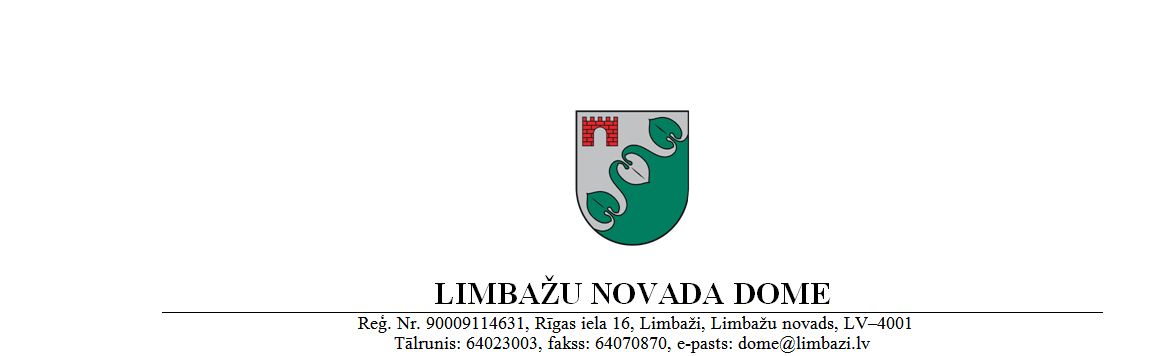 SAISTOŠIE NOTEIKUMILimbažos 2020.gada 26.martā	Nr.7APSTIPRINĀTIar Limbažu novada domes26.03.2020. sēdes lēmumu(protokols Nr.8, 51.§)Grozījumi Limbažu novada domes 2012.gada 16.februāra saistošajos noteikumos Nr.5 „Limbažu novada pašvaldības nolikums” Izdoti saskaņā arlikuma „Par pašvaldībām” 21.pantapirmās daļas 1.punktu un 24.pantu,Valsts pārvaldes iekārtas likuma 28.pantuIzdarīt Limbažu novada domes 2012.gada 16.februāra saistošajos noteikumos Nr.5 „Limbažu novada pašvaldības nolikums” (turpmāk – saistošie noteikumi) šādus grozījumus:Izteikt 8.49. punktu šādā redakcijā:“8.49. Kultūras izglītības centrs “Melngaiļa sēta;”Papildināt ar 33.1,  33.2 un 33.3 punktiem šādā redakcijā:“33.1 Ja komitejas loceklis komitejas sēdes laikā atrodas citā vietā un veselības stāvokļa vai komandējuma dēļ nevar ierasties komitejas sēdes norises vietā, attiecīgās komitejas priekšsēdētājs, kurš vada sēdi, var noteikt, ka komitejas sēdes norisē tiek izmantota videokonference (attēla un skaņas pārraide reālajā laikā).33.2 Komitejas loceklis uzskatāms par klāt esošu komitejas sēdē un ir tiesīgs piedalīties balsošanā, neatrodoties sēdes norises vietā, ja viņam ir nodrošināta tehniska iespēja piedalīties sēdē ar videokonferences palīdzību, ir nodrošināta elektroniskā balsošana tiešsaistē un deputāts par to ne vēlāk kā 1 stundu pirms sēdes informējis attiecīgās komitejas priekšsēdētāju, nosūtot ziņu domes WhatsApp grupā.33.3 Savu balsojumu par izskatāmo lēmumprojektu komitejas sēdes norises vietā klāt neesošais komitejas loceklis apstiprina, parakstot ar elektronisko parakstu.”Papildināt ar 72.1,  72.2 un 72.3 punktiem šādā redakcijā:“72.1 Ja domes deputāts domes sēdes laikā atrodas citā vietā un veselības stāvokļa vai komandējuma dēļ nevar ierasties domes sēdes norises vietā, domes priekšsēdētājs var noteikt, ka domes sēdes norisē tiek izmantota videokonference (attēla un skaņas pārraide reālajā laikā).72.2 Domes deputāts uzskatāms par klāt esošu domes sēdē un ir tiesīgs piedalīties balsošanā, neatrodoties sēdes norises vietā, ja viņam ir nodrošināta tehniska iespēja piedalīties sēdē ar videokonferences palīdzību, ir nodrošināta elektroniskā balsošana tiešsaistē un deputāts ne vēlāk kā 1 stundu pirms sēdes par to informējis domes priekšsēdētāju, nosūtot ziņu domes WhatsApp grupā. Neatrodoties sēdes norises vietā deputāts nevar piedalīties likuma “Par pašvaldībām” 40.panta ceturtajā daļā paredzētajos balsojumos.72.3 Savu balsojumu par izskatāmo lēmumprojektu domes sēdes norises vietā klāt neesošais Domes deputāts apstiprina, parakstot ar elektronisko parakstu.”Papildināt Saistošo noteikumu Noslēguma jautājumus ar 128.1 punktu šādā redakcijā: “128.1 Laikā, kad valstī, valsts daļā vai administratīvās teritorijas daļā ir izsludināta ārkārtējā situācija vai izņēmuma stāvoklis, kas saistīts ar veselības apdraudējumu vai ir noteikti pārvietošanās ierobežojumi, domes priekšsēdētājs ar rīkojumu var noteikt, ka ārkārtējās situācijas vai izņēmuma stāvokļa laikā domes un komiteju sēdes notiek attālināti, ievērojot 33.1 – 33.3 un 72.1 – 72.3 punktos minētos nosacījumus. Domes priekšsēdētāja rīkojumā norāda, kādā veidā sabiedrība tiek informēta par attālinātās domes vai komitejas sēdes norisi.”Limbažu novada pašvaldības Domes priekšsēdētājs		D.ZemmersPaskaidrojuma raksta sadaļasNorādāmā informācija1. Projekta nepieciešamības pamatojumsLimbažu novada domes 2020.gada 27.februārī pieņemtais lēmums “Par Emiļa Melngaiļa Vidrižu Novadpētniecības muzeja statusa un nosaukuma maiņu (protokols Nr.6, 7.§)Saskaņā ar likuma “Par pašvaldībām” 34.panta pirmo daļu, Domes sēde var notikt, ja tajā piedalās vairāk nekā puse no domes deputātiem. Ja domes deputāts sēdes laikā atrodas citā vietā un veselības stāvokļa vai komandējuma dēļ nevar ierasties domes sēdes norises vietā, domes priekšsēdētājs var noteikt, ka domes sēdes norisē tiek izmantota videokonference (attēla un skaņas pārraide reālajā laikā), ja šāda iespēja ir noteikta pašvaldības nolikumā un klāt neesošais domes deputāts ir reģistrējies dalībai domes sēdē pašvaldības nolikumā noteiktajā kārtībā.2. Īss projekta satura izklāstsSaistošie noteikumi izstrādāti, lai:1. Grozītu Limbažu novada domes 2012.gada 16.februāra saistošos noteikumus Nr.5 „Limbažu novada pašvaldības nolikums”, grozot Emiļa Melngaiļa Vidrižu Novadpētniecības muzeja statusu uz  kultūras izglītības centru un mainot tā nosaukumu uz “Melngaiļa sēta”.2. Noteiktu kārtību, kādā domes deputāts var piedalīties sēdē (izmantojot videokonferenci), ja sēdes laikā atrodas citā vietā un veselības stāvokļa vai komandējuma dēļ nevar ierasties domes sēdes norises vietā.3. Informācija par plānoto projekta ietekmi uz pašvaldības budžetuNeietekmē.4. Informācija par plānoto projekta ietekmi uz uzņēmējdarbības vidi pašvaldības teritorijāNeietekmē.5. Informācija par administratīvajām procedūrāmNeietekmē.6. Informācija par konsultācijām ar privātpersonāmNav attiecināms.